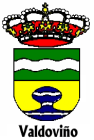 II CERTAME DE PINTURA RÁPIDA AO AIRE LIBRE CONCELLO DE VALDOVIÑOINSCRICIÓN Nº:          (Este nª o cumprimentará a Organización):    II CERTAME DE PINTURA RÁPIDA AO AIRE LIBRE CONCELLO DE VALDOVIÑOINSCRICIÓN Nº:          (Este nª o cumprimentará a Organización):    II CERTAME DE PINTURA RÁPIDA AO AIRE LIBRE CONCELLO DE VALDOVIÑOINSCRICIÓN Nº:          (Este nª o cumprimentará a Organización):    NOME E APELIDOSDNI ENDEREZOCONCELLOMODALIDADE NA QUE PARTICIPAMARCANDO A CELA OU CELAS DA ESQUERDA:(Poderase participar en distintas categorías, porén os premios non serán acumulativos. Consulten as Bases do Certame onde están todas as condicións)PREMIOS XERAIS CONCELLO DE VALDOVIÑO: 1º, 2º  e 3º(Poderán participar todas as persoas que estean debidamente inscritas)MODALIDADE NA QUE PARTICIPAMARCANDO A CELA OU CELAS DA ESQUERDA:(Poderase participar en distintas categorías, porén os premios non serán acumulativos. Consulten as Bases do Certame onde están todas as condicións)PREMIO LOCAL(Poderán participar as persoas que estean debidamente inscritas e empadroadas en Valdoviño. Terán que presentar un Certificado do Padrón municipal, ou no seu caso indicar que acepta a comprobación no Padrón municipal a cargo da Organización do Certame; neste último caso marque se acepta a consulta nesta cela:MODALIDADE NA QUE PARTICIPAMARCANDO A CELA OU CELAS DA ESQUERDA:(Poderase participar en distintas categorías, porén os premios non serán acumulativos. Consulten as Bases do Certame onde están todas as condicións)PREMIO XUVENTUDE PROXECTO XEOPARQUE DO CABO ORTEGAL(Poderán participar as persoas que teñan de 18 a 30 anos, tendo que presentar un certificado que está empadroado en algún dos concellos que conforman o Xeoparque: Cariño, Cedeira, Cerdido, Moeche, Ortigueira, San Sadurniño e Valdoviño. No caso de Valdoviño o participante poderá ou ben presentar o Certificado ou permitir a comprobación no padrón municipal pola Organización do Certame, neste caso marque se acepta a consulta nesta cela:A PERSOA QUE PARTICIPA NESTE CERTAME ACEPTA AS BASES DO MESMO:                                     Asinado:A PERSOA QUE PARTICIPA NESTE CERTAME ACEPTA AS BASES DO MESMO:                                     Asinado:A PERSOA QUE PARTICIPA NESTE CERTAME ACEPTA AS BASES DO MESMO:                                     Asinado:DOCUMENTACIÓN QUE HAI QUE ANEXAR XUNTO CON ESTA INSCRICIÓNFOTOCOPIA DO DNICERTIFICADO DE EMPADROAMENTO (Nos casos estipulados)DOCUMENTACIÓN QUE HAI QUE ANEXAR XUNTO CON ESTA INSCRICIÓNFOTOCOPIA DO DNICERTIFICADO DE EMPADROAMENTO (Nos casos estipulados)DOCUMENTACIÓN QUE HAI QUE ANEXAR XUNTO CON ESTA INSCRICIÓNFOTOCOPIA DO DNICERTIFICADO DE EMPADROAMENTO (Nos casos estipulados)